南宁铁路局2016 届高职毕业生报到通知各相关高校招生就业处：首先感谢你校长期以来给予我单位工作的大力支持！ 我局 2016年毕业生报到方案已定， 请贵处通过学校就业网向毕业生公布以下内容：一、报到时间：2016 年 8 月 1 日（星期一，8:00-16:00） 。二、报到地点：分配单位（站段或公司）所在地，详见附件 1。三、报到证件：毕业生报到时需携带的证件有：报到证、毕业证、身份证、就业协议书，证件不全者不予接收、安排。四、毕业生户口1. 户口在原籍、未迁入学校的同学。毕业和入职时不用办理户口手续，待正式上班后再择机将户口转到单位；2. 户口迁入学校的同学。 按分配单位， 找单位集体户信息 （附件 2） ，向学校申请迁移户口到分配单位集体户地址，并取得《户口迁移证》 。报到后，由分配单位统一帮助落户，不明问题直接联系各单位户口经办人（附件 2） 。五、中共党员组织关系及毕业生档案党 组织关系请转至毕业生工作单位上级党组织——南宁铁路局党委组织部（介绍信抬头：南宁铁路局党委组织部） 。毕业 生档案转至南宁铁路局人事处（联系人：董杰，电话：07712722171，地址：广西南宁市佛子岭路 21 号，邮编：530029） 。请 贵校 转递 档案 前 先 与 我 处 核对 拟 转送 档案 名单， ，  实际 转寄 档案时附 总名单 、 学校 档案 联系 人 和 联系 电话 ， 以便 我方 及时 沟通 核对。 。六、其他事项1. 报到后，各单位将统一组织入职体检，体检不合格者不予录用。2. 报到后单位一般会安排住宿，8 月 1 日前的住宿和车费由毕业生自理。3. 毕业生报到时需准备小一寸免冠彩照 6 张。4. 预期无法取得毕业证或相关证件的同学请于7月10日前致电南宁铁路局人事处说明情况，否则视为违约，电话见通知下方。5.各单位无法给予解答的问题，请与南宁铁路局人事处联系，联系人：董老师，联系电话：0771—2722171。扫描下方二维码，关注微信公众号，可接收有关报到通知，尤其是紧急通知，具体以南宁铁路局毕业生招聘网通知为准。附件 1：宁局各单位毕业生报到地址附件 2：宁局主要单位集体户列表附件 3：南宁铁路局签约 2016 届本硕毕业生名单招聘通知（微信号）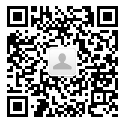 南宁铁路局人事处2016 年 6 月 13 日